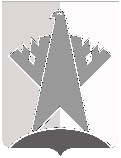 ДУМА СУРГУТСКОГО РАЙОНАХанты-Мансийского автономного округа - ЮгрыРЕШЕНИЕ«18» марта 2022 года                                                                                                          № 178-нпа     г. СургутДума Сургутского района решила:1. Внести в решение Думы Сургутского района от 27 февраля 2014 года 
№ 485 «Об утверждении Положения о порядке внесения проектов решений Думы Сургутского района, перечне и формах, прилагаемых к ним документов» следующие изменения:1) раздел 2 приложения к решению дополнить пунктом 2.3 следующего содержания:«2.3. После согласования всеми обязательными согласующими лицами проект решения подлежит регистрации в управлении по организации деятельности администрации района.Проект решения считается внесенным в Думу района со дня его регистрации в управлении по организации деятельности администрации района.»;2) пункт 5.4 раздела 5 приложения к решению дополнить новым абзацем восьмым следующего содержания:«ж) сравнительной таблицы, если проект решения предусматривает изменения в тексте действующего решения Думы района:3) абзац восьмой пункта 5.4 раздела 5 приложения к решению считать абзацем девятым пункта 5.4 раздела 5 приложения к решению;4) в пункте 5.5 раздела 5 приложения к решению слова «не позднее 20 дней» заменить словами «не позднее 15 дней».2. Решение вступает в силу после его официального опубликования (обнародования).О внесении изменений в решение Думы Сургутского района от 27 февраля 2014 года № 485 «Об утверждении Положения о порядке внесения проектов решений Думы Сургутского района, перечне и формах, прилагаемых к ним документов»Действующая редакция решения Думы районаПредлагаемая редакциярешения Думы района»;»;Председатель Думы Сургутского районаВ.А. Полторацкий«18» марта 2022 годаИсполняющий полномочия главы Сургутского районаМ.Э. Нигматуллин «18» марта 2022 года